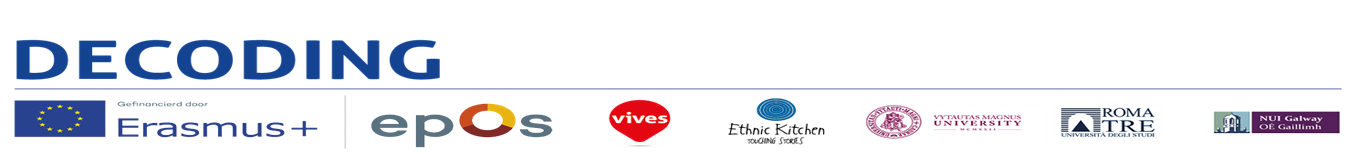 DECODING THE DISCIPLINESList of Documents concerning the Work from September to December 2017Sandra ChistoliniUniversità degli Studi Roma TreList of 16 DocumentsQuestionnaire PlanFirst QuestionnaireSecond QuestionnaireThird QuestionnaireMaths BottleneckEmails Expert and InstructorsBottleneck in General PedagogyFirst production of Workshops of Students Second production of Workshops of Students Third production of Workshops of Students Bottleneck in Pedagogy of Interculture and CitizenshipLetter to Italian Ministry of EducationBottleneck in Secondary SchoolAbstract to CiCeaArticle on www.tellusfolio.it